SURAT KETERANGANNomor :		 /UN17.1/KM/20…Dekan Fakultas Ekonomi dan Bisnis Universitas Mulawarman dengan ini menerangkan:Nama	:	.....................................................................NIM	:	.....................................................................Tempat / Tanggal Lahir	:	.....................................................................Jurusan	:	.....................................................................Program Studi	:	S1 - ...............................................................Semester	:	......(............) / Ganjil/GenapAlamat	:	.....................................................................	Telepon / Handphone:	...................................Adalah benar masih Aktif sebagai Mahasiswa Fakultas Ekonomi dan Bisnis Universitas Mulawarman Tahun Akademik 20… / 20.... Surat keterangan ini diberikan kepada yang bersangkutan untuk keperluan:“ Permohonan ..................................................................... “Demikian Surat Keterangan ini diberikan untuk dipergunakan sebagaimana mestinya.                KEMENTERIAN PENDIDIKAN,KEBUDAYAAN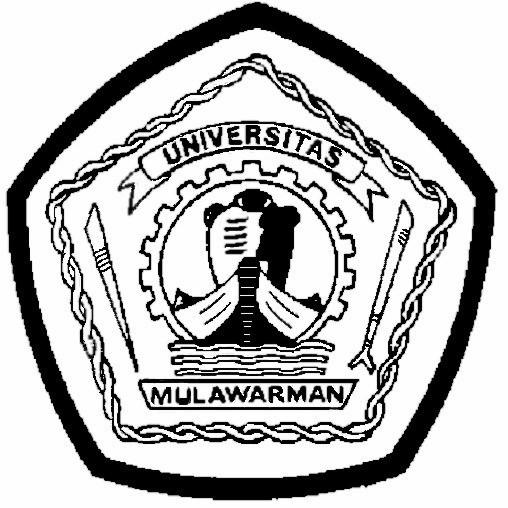         RISET DAN TEKNOLOGI     UNIVERSITAS MULAWARMAN		   FAKULTAS EKONOMI DAN BISNIS                               Jalan Tanah Grogot, Kampus Gunung Kelua, Samarinda 75119                                                   Telepon (0541)738913-738915-738916                                                                Laman feb.unmul.ac.id Samarinda, 31 October 2022a.n Dekan,Wakil Dekan Bidang Kemahasiwaan dan AlumniDr. Zainal Abidin, MMNIP. 19650707 199303 1 005